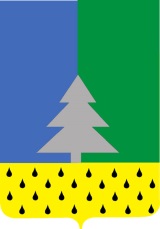 Советский районХанты-Мансийский автономный округ – ЮграАдминистрация сельского поселения Алябьевский«03» октября 2019                                                                                                          №  183О внесении изменений в постановление Администрации сельского поселения Алябьевский от 15.01.2016 № 13 «О признании жилых помещений аварийными, не подлежащими ремонту и реконструкции На основании представления Югорской межрайонной прокуратуры об устранении нарушений жилищного законодательства от 28.08.2019 № 14/07-16-19, в соответствии с Федеральным законом от 06.10.2003 № 131-ФЗ «Об общих принципах организации местного самоуправления в Российской Федерации», постановлением Правительства Российской Федерации от 28.01.2006 № 47 «Об утверждении положения о признании помещения жилым помещением, жилого помещения непригодным для проживания, многоквартирного дома аварийным и подлежащим сносу или реконструкции, садового дома жилым домом и жилого дома садовым домом», Уставом сельского поселения Алябьевский, в целях соблюдения жилищных прав граждан:Исключить из списка  жилых помещений, признанных аварийными, не подлежащими сносу и реконструкции, жилые помещения (квартиры) 1-2 дома № 9, расположенного по ул. Лесная,  п. Алябьевский. Опубликовать настоящее постановление в периодическом издании органов местного самоуправления в бюллетене «Алябьевский вестник» и разместить на официальном сайте Администрации сельского поселения Алябьевский в сети Интернет.Настоящее постановление вступает в силу с момента его подписания.Контроль за исполнением настоящего постановления оставляю за собой. Глава сельского поселения Алябьевский                                                            Ю.А. Кочурова     ПОСТАНОВЛЕНИЕ